Муниципальное общеобразовательное учреждение Петропавловская средняя общеобразовательная школа Павинского муниципального района Костромской областиИсследовательский проектТема: «Изменения русского языка в период пандемии.Неологизмы COVIDa»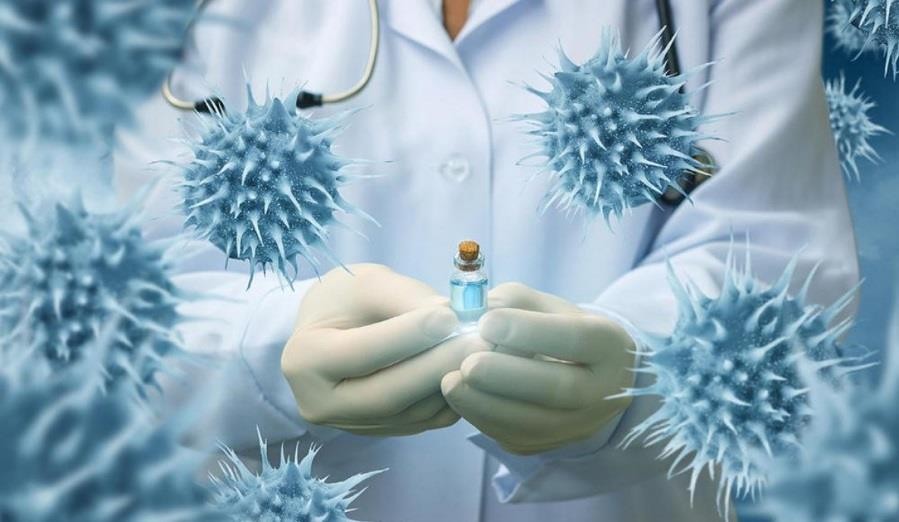 Выполнила: Огаркова Ксенияученица 9 классаРуководитель: учитель русского языка и литературы МОУ Петропавловская СОШ Подобина Вера Михайловна2022 г.Оглавление.Введение                                                                                                   3Теоретический раздел                                                                             5Глава 1. Теоретические аспекты неологии как науки                        5Неология как наука                                                                         5Понятие неологизма в современной лингвистике                    5Классификация неологизмов                                                       6Глава 2. Исследование неологизмов периода пандемии COVID-19 2020года                                                                                                                  7Виды неологизмов периода пандемии COVID-19                     7Виды неологизмов по частиречной принадлежности                    7             Виды неологизмов по виду языковой единицы                              10Виды неологизмов по способу словообразования                                       Глава 3. Результаты социолингвистического исследования                     Составление «Словаря эпохи коронавируса».Заключение                                                                                               14Список литературы                                                                                  15Во дни сомнений, во дни тягостных раздумий о судьбах моей родины, — ты один мне поддержка и опора, о великий, могучий, правдивый и свободный русский язык!И.С.ТургеневВведениеВ 2020 году весь мир ужаснулся, узнав, что человечеству угрожает смертельная опасность-эпидемия нового вируса, до того дня неизвестного учёным. Всемирная организация здравоохранения 11 февраля 2020 г. присвоила официальное название инфекции, вызванной новым коронавирусом, - COVID-19 ("COronaVIrus Disease 2019").Столкнувшись с пандемией, люди 21 века начали искать обозначения предметам, действиям, признакам, появившимся в связи с COVID-19. Мы столкнулись с новыми вызовами. Новая лексика пандемии коронавируса является наиболее ярким отражением процесса образования неологизмов массовым сознанием. Слушая репортажи журналистов, общаясь со сверстниками, читая статьи в Интернете, я понял, что значение многих слов мне непонятно. У меня появилось желание не только узнать значение неологизмов, но и понять, как они образовались. Так родилась тема моей исследовательской работы «Изменения русского языка в период пандемии. Неологизмы ковида».Актуальность данной исследовательской работы очевидна. По результатам анкетирования, проведенного среди учителей и учащихся нашей школы, мы пришли к пониманию того, что неологизмы, возникшие в период пандемии, являются для многих непонятными словами и что назрела необходимость в анализе новой лексике и создании «Словаря эпохи коронавируса».Объект исследования: лексика периода пандемии COVID-19 2020-2021 года.Предмет исследования: неологизмы периода пандемии COVID-19 в 2020-2021 году.Цель исследования: изучить разговорную лексику периода пандемии COVID-19, выявить неологизмы и проанализировать особенности их образования и употребления в речи. Создать «Словарь эпохи коронавируса».Задачи исследования:Изучить термин «неологизмы», используя научную литературу, Интернет- ресурсы.Выявить неологизмы периода пандемии COVID-19 2020 – 2021 года.Исследовать специфику образования неологизмов периода пандемии COVID-19 2020-2021 года.Определить, какие части речи преобладают в неологизмах периода пандемии COVID-19 2020-2021 года.Определить, какие способы словообразования преобладают в неологизмах периода пандемии COVID-19 2020-2021 года.Провести социолингвистическое исследование среди учителей и учащихся школы.Создать «Словарь эпохи коронавируса».Основные этапы и организация исследования:определили тему исследования, подобрали соответствующую научную литературу, среди которой книга	Лопатина В.В. «Рождение слова: Неологизмы и окказиональные образования», где рассматриваются новые слова, вызванные к жизни общественными потребностями, развитием науки, культуры. Автор показывает, как в создании новых слов, обогащающих словарный состав языка, проявляются законы русского словообразования. Монография Земской Е.А. «Активные процессы современного словопроизводства. Русский язык конца XX столетия, где рассматриваются активные процессы, происходящие в русском языке на рубеже XX—XXI столетий.сформулировали цель исследования по выбранной теме, поставили задачи;определили объект и предмет исследования, выдвинули гипотезу;выбрали методы исследования для решения поставленных задач;провели исследование, анкетирование, сделали анализ и обобщили результатысоздали «Словарь эпохи коронавируса»Теоретический разделГлава 1. Теоретические аспекты неологии как науки Неология как наукаЯзык постоянно меняется. Это связано с тем, что лексический состав, связан с процессами, происходящими в мире. Так как язык отвечает за общение, понимание, то он фиксирует изменения, происходящие во всех сферах жизни и деятельности людей, в мировоззрении.Неология считается новой наукой, несмотря на то, что уже в античном языкознании поднимался вопрос о новом слове. Во второй половине XX века началось бурное развитие этой отрасли лексикологии.В толковом словаре Ефремовой Т.Ф. дается такое определение неологии –«раздел языкознания, занимающийся изучением неологизмов (их разновидностей, способов образования, сфер употребления и т.п.)»[4, стр.87].Новое слово проходит несколько стадий социализации: принятие его в обществе и закрепление в языковой системе. Первая – распространение его среди масс. Вторая - принятие слова носителями языка. Потом идет процесс лексикализации, а затем – приобретение навыков адекватного употребления нового слова. Принятие слова в обществе и закрепление его в языковой форме происходят через взаимодействие людей.Понятие неологизма в современной лингвистикеСлово «неологизм» было заимствовано из французского языка, и появилось в английском языке в 1803 году. В российской лингвистике термин«неологизм» впервые появился в первом русском словаре иностранных слов Н. М. Яновского в 1803 г. Он определяет неологию как науку, задачей которой является «составление, изобретение и употребление новых слов».Российские ученые и лингвисты в разное время занимались вопросами неологии: В. Г. Гак, Э. М. Медникова, Н. З. Котелова, В. И. Заботкина, Е. С. Кубрякова, Н. Д. Арутюнова, В. Н. Телия, А. А. Уфимцева.В современной лингвистике нет единого подхода к пониманию термина«неологизм».Известный российский лингвист-русист Н. М. Шанский дает следующее определение новым словам: «Неологизмы − это слова, которые, появившись в языке в качестве определенных значимых единиц, еще не вошли вактивный словарный запас языка. Они до тех пор лишь и остаются неологизмами, пока окончательно не освоятся и не вольются в активный запас лексики, пока воспринимаются как слова, имеющие оттенок свежести и необычности» [9, с. 158].Другие лингвисты и исследователи утверждают, что неологизмам следует вести отсчет лишь с появлением ракет, персональных компьютеров, ядерных боеголовок, даже проблем окружающей среды, внедрением в повседневную жизнь человека бизнеса, маркетинга и средств массовой информации.В качестве отличительных признаков языковых неологизмов можно назвать следующие: 1) отсутствие непосредственной связи с конкретным творцом; 2) постепенное вхождение в систему языка как необходимого для номинации нового явления элементаВ своей работе мы будем придерживаться определения, в котором отмечается, что неологизмы - это новые слова либо фразеологические обороты, воспринимаемые говорящими как новые, и образующиеся с использованием словообразовательных моделей, свойственных данному языку.Классификация неологизмовИзучая научную литературу, мы узнали, что по источнику появления неологизмы делятся на общеязыковые и авторские.По виду языковой единицы неологизмы делятся на:Неолексемы - это новые слова, которые появились в результате заимствования из других языков.Неофраземы - это новые фразеологизмы и устойчивые сочетания слов.Неосемемы - это новые значения старых слов и фразеологизмов.Мы выявили, что по способу образования неологизмы делятся на заимствованные, словообразовательные, семантические.К неологизмам-заимствованиям относят слова и фразеологизмы, которые были перенесены из одного языка в другой.К словообразовательным неологизмам относят неологизмы, которые образованны по моделям русского словообразования: аббревиатуры (ИНН (индивидуальный номер налогоплательщика); сложные слова (шоу-бизнес); простые производные слова (видеоиндустрия). Это самая многочисленная и разнородная группа новообразований.К семантическим неологизмам относят старые слова и фразеологизмы, у которых появились новые значения. Семантические неологизмы составляют примерно 9% от числа всех инноваций русского языка последних лет.Таким образом, используя научную литературу, Интернет-ресурсы, мы изучили термин «неологизм» и пришли к выводу, что в основе классификации неологизмов могут быть различные признаки. По виду языковой единицы неологизмы делятся на неолексемы, неофраземы и неосемемы. По степени новизны новообразования делятся на абсолютные и относительные. По способу образования неологизмы делятся на заимствованные, словообразовательные и семантические.Глава 2. Исследование неологизмов периода пандемии COVID-19 2020 годаВиды неологизмов периода пандемии COVID-19В русский язык из-за пандемии активно вошли такие оригинальные однословные наименования как карантье, ковидиоты, коронойя, корониалы, ковид-диссидент, коронаскептики,У некоторых слов развились новые значения. "Например,теперь при слове "корона" большинство из нас даже не подумает о головном уборе, олицетворяющем когда-то символ власти. За эти годы "корона" стала прямым олицетворением вируса, а "коронованные" - это переболевшие люди.По источнику появления неологизмы периода COVID-19 являются общеязыковыми.В своем исследовании мы изучили 68 единиц неологизмов.Виды неологизмов по частиречной принадлежности.По частиречной принадлежности в лексике периода пандемии 2020-2021 года выделяются 3 группы неологизмов.Проведенное исследование показывало, что больше всего неологизмов, появившихся в период пандемии 2020-2021 года, выражены именем существительным. Мы подсчитали, что на 68 слов приходится 50 имен существительных. Они составляют около 83,3% всех неологизмов.Неологизмов - прилагательных нами было выделено - 7 единиц. Неологизмов – глаголов – 3 единицы.Вывод: Это означает, что почти каждое второе новое слово, созданное в период эпидемии 2020-2021 года, представляет собой имя существительное, обозначает предмет или понятие, отвечающие на вопросы "кто?" или "что?Виды неологизмов по виду языковой единицыПо виду языковой единицы мы выделили неологизмы периода COVID-19: Неолексемы - это новые слова, являющиеся результатом заимствования: Мукбанг – из корейского - трансляция едыСуперспредер – из английского – люди, которые не соблюдают режим самоизоляцииДумскроллинг - из английского -Фудпорн - из английского – аппетитная едаНеофраземы - это новые фразеологизмы и устойчивые сочетания слов с формирующейся идиоматичной семантикой, или аналитические сочетания.Диванные вирусологи – люди, не имеющие никакого отношения к изучению вирусов и даже медицине в принципе, однако с уверенностью выдающие информацию о новом вирусе.Красная зона – зона с повышенным распространением коронавируса, врезультате чего в ней вводят повышенные эпидемиологические ограничения.Неосемемы - это новые значения старых слов и фразеологизмов.Изо –— нет, это не изобразительное искусство. Это сокращение слова “изоляция”. Сегодня под хештегом #изо публикуют посты в Instagram, смысл которых “жизнь в изоляции”: например, изо-фуд (кулинарныерецепты во время изоляции) или изо-тренды (мода либо макияж во время самоизоляции).Корона, коронованные, короноваться. При слове "корона" большинство из нас даже не подумает о головном уборе, олицетворяющем когда-то символ власти. За этот год "корона" стала прямым олицетворением вируса, а "коронованные" - это переболевшие или в данный момент болеющие коронавирусом люди".Пузырь –в словаре Ушакова этонаполненная каким-либо газом область (обычно округлой формы), ограниченная стенками из какой-либо жидкости, выпуклость. В период эпидемии COVID-19 так называют ситуацию, когда спортивная лига возобновляет деятельность внутри карантинной зоны.До н.э. - в период пандемии расшифровка но́ вая э́ра (текущий период времени, начиная с 1 года по юлианскому и григорианскому календарям ) получила новое значение : до начала эпидемии. Здесь отлично обозначена барьерность нашего времени.Вывод: Проведённые исследования показали, что по виду языковой единицы больше всего неологизмов периода пандемии COVID-19образованы способом неосемемы, когда старым словам и фразеологизмам даются новые значения.Виды неологизмов по способу словообразованияВ современном русском языке существуют два основных способа образования слов: морфологический и неморфологический.Морфологический способ образования – ведущий способ образования слов в русском языке. Морфологический способ образования слов происходит при помощи морфем. Также этот способ подразделяется на типы морфологического словообразования: префиксальный, суффиксальный, префиксально-суффиксальный, безаффиксный и сложение.Исследованные нами неологизмы периода пандемии COVID-19 появились прежде всего с помощью основных способов морфологического словообразования. Рассмотрим каждый из них подробнее.Префиксальный способ образования нового слова путем прибавления к производящей основе приставки в исследованных нами неологизмах не встречался.Псевдопандемия – псевдо + пандемия (ПСЕВДО... (от греч. pseudos - ложь), приставка, означающая: «ложный», «мнимый»Псевдопрививка – псевдо + прививка . Так называют прививку от вируса Covid-19 те, кто верит, что это пустышка.Суффиксальный способ образования нового слова путем прибавления к производящей основе суффикса встретился в следующих словах:Дистанционка – дистант + онк.Короноваться – короновать + ся. глагол происходит от сленгового названия вируса “корона”.Ковидник — ковид + ник.Бессуффиксный (безаффиксный) - образование производного слова посредством нулевого суффикса.Дистант – дистанционный. Слово, возникшее путем усечения суффикса - онн. Это производное от “дистанционного обучения” или дистанционки.Конфа – конференция. Слово, возникшее путем усечения корня.Префиксально-суффиксальный способ – образование нового слова путем одновременного присоединения к производящей основе приставки и суффикса: 1 словоБезмасочник - без + маска + ник.Сложение – это такой способ образования слов, при котором две или более основы объединяются в одно слово.Карантикулы – слово, возникшее путем объединения слов «карантин» и«каникулы».Ковидео - слово, возникшее путем объединения слов ковид+видео. Это видео о жизни в самоизоляции. ковид+видео.Коронаэнтузиасты – корон+энтузиаст; создано путём слияния слов коронавирус и энутзиасты.Думскроллинг – дум+скроллинг; от глагола «скролить», используемого в нашей речи и переводиться как “листать”, и английскоего слова doom, которое переводится переводится как “гибель”.Карантикулы – карантин+каникулы; возникло путем объединения слов«карантин» и «каникулы».Карантиндер – карантин+тиндер; создано путём слияния слова«карантин» и названия известного приложения для знакомств Tinder.Карантинка – карантин+картинка; создано слиянием слов карантин и картинка.Ковидео – ковид+видео; создано слиянием слов ковид и видео.Ковидиот – ковид+идиот; создано объединением слов ковид и идиот.Коронаскептики – корона+скептик; создано слиянием слов коронавирус и скептики.Коронаэнтузиасты – корон+энтузиаст; создано путём слияния слов коронавирус и энутзиасты.Контактёры – конт+актёр; создано объединением слов контакт и актёр.Коронагедон – корона+гедон; создано слиянием слов коронавирус и армагедон.Коронопаника – корон+паника; создано слиянием слов коронавирус и паника.Коронафобия – корона+фоб; создано слиянием слов коронавирус и фобия.Коронафеки – корона+фейки; создано путём слиянием словВыводы: Проведённые исследования показали, что больше всего неологизмов периода пандемии COVID-19 образованы способом сложения. На 65 единицы 67 % образованы способом сложения.Глава 3. Результаты социолингвистического исследования Составление «Словаря эпохи коронавируса».Следующим этапом работы над проектом было анкетирование. Среди учителей и учащихся школы нами было проведено анкетирование«Карантинная лексика». Было опрошено 22 человека разного возраста. Им было предложено объяснить значение некоторых неологизмов, возникших в период пандемии 2020=2021: ковидео, конфа, контакктёры, зумиться, застрянцы, изо, пузырный, до н.э…Это анкетирование показало, что более 85% не могут определить значение тех или иных неологизмов, возникших в период пандемии COVID-19; 15% затруднились в определении значений неологизмов. А так как в нашей школе учатся очень любознательные дети, то мгновенно сыпались вопросы и желание узнать значения новых слов.Самым «непонятным» словом оказалось «изо». Все ответы были одинаковы: ИЗО - изобразительное искусство. И очень удивлялись, когда узнавали значение слова «сокращение слова “изоляция”.Самым «лёгким» оказались слова, которые образованы способом сложения и значение слов, входящих в неологизм, было известно раньше: карантикулы, коронаэнтузиасты, коронаскептики… Приблизительно правильное значение дали 95 %.По результатам данного анкетирования можно сделать вывод, что неологизмы, возникшие в период пандемии, являются для многих непонятными словами.Поэтому встал вопрос о создании «Словаря эпохи коронавируса». В нем мы собрали неологизмы периода пандемии COVID-19. Значимость этой работы состоит в том, что данный словарь поможет преодолеть трудности в понимании неологизмов. Данный словарь можно использовать для обогащения словарного состава как на уроках русского языка, так и на факультативных занятиях. (см. Приложение)ЗАКЛЮЧЕНИЕВ данном исследовании мы рассмотрели понятия неологизма и его историю, рассмотрели определения разных ученых. Выделили факторы, влияющие на образование неологизмов. Мы установили основные способы образования неологизмов и рассмотрели каждый из них подробно. Мы выделили модели словообразования.Исходя из полученных исследований, мы можем сделать вывод о том, что:В связи с пандемией COVID-19 словарный запас русского языка стремительно пополнился новыми словами;В частиречной принадлежности имена существительные являются самым продуктивным классом неологизмов. Они составляют 79% от общего числа исследованных нами единиц. Прилагательные – 12%, глаголы - 5%, словосочетания - 3 %, Таким образом, мы можем говорить о том, что в словотворчестве периода пандемии COVID-19 чаще образовывались имена существительные.Среди способов словообразования доминирует сложение. Этот способ составляет 56%, префиксальный - 4 %. Префиксально-суффиксальный способ- 2%, суффиксальный - 36%, бессуффиксный - 2%.В результате исследования можно сделать вывод о том, что неологизмы обогащают язык, но кроме этого создают и определенные трудности. Проблема осмысления и перевода новых слов связана с тем, что словари не успевают за словообразованием. Итогом работы стал составленный мною краткий «Словарь эпохи коронавируса». Неологизмы периода пандемии COVID-19», который позволит преодолеть трудности в понимании неологизмов.И закончить хотелось бы словами великого русского писателя: «Во дни сомнений, во дни тягостных раздумий о судьбах моей родины,— ты один мне поддержка и опора, о великий, могучий, правдивый и свободный русский язык!» Все помнят это знаменитую цитату Ивана Сергеевича Тургенева, но мало кто задумывается о том, что это не высокие слова, язык действительно помогает нам в трудной ситуации. Недаром именно в эти моменты появляются новые слова, люди начинают играть с языком, шутить, каламбурить, и это помогает снять напряжение в обществе. Так, мы определили еще одну неоспоримо положительную функцию неологизмов: они помогают человеку пережить трудности. И это вселяет в меня надежду на то, что живой и свободный русский язык не даст нам впасть в отчаяние:«Не будь тебя — как не впасть в отчаяние при виде всего, что совершается дома?»Список использованной литературыАнтонова О.А. На каком языке мы говорим? - Русский язык в школе.- М., 2005, №4. – 79с.Брагина А.А. Неологизмы в русском языке.– М.: Просвещение, 1973. – 205 с.Будагов Р.А. Слово и его значение. - М.: Добросвет, 2003. – 64 с.Т. Ф. Ефремова Новый словарь русского языка. Толково- словообразовательный. В 2 томах – М.: Дрофа, 2000. – 1232с.Волков С.С., Сенько Е.В. Неологизмы и внутренние стимулы языкового развития. - М.: Наука, 2008. - 177 с.Земская Е.А. Активные процессы современного словопроизводства. Русский язык конца XX столетия. - М.: Флинта, 1996. – 650с.Лопатин В.В. Рождение слова: Неологизмы и окказиональные образования. - Л.: Наука, 1978. - 152 с.Ожегов С.И., Шведова Н. Ю. Толковый словарь русского языка:80 000 слов и фразеологических выражений. Российская академия наук. 4-е изд., дополненное. – М.: Технологии, 2003.- 938 с.Шанский Н.М. Лексикология современного русского языка. М.: Либроком, 1964.-423с.Энциклопедический словарь юного филолога /Сост. М. В. Панов. – М.: Педагогика, 1984. – 351 с.Интернет ресурсыБесплатная электронная Интернет-библиотека по всем областям знаний. - Режим доступа: http://window.edu.ru/unilib/Philology.ru. - Режим доступа: http://www.philology.ru/ Библиотека Гумер. - Режим доступа: https://www.gumer.info/Приложение 1 Социолингвистическое исследование Анкетирование «Карантинная лексика»Знаете ли вы, что такое неологизмы? 	Считаете ли вы слова конфа, дистант, псевдопрививка, карантикулы неологизмами? 	Знаете ли вы значение таких словИзо-	Корона 	Дистант 	Карантикулы 	Безмасочник 	Коронафейки 	Ковидео 	Короноэнтузиасты 	Ковидник 	Инфодемия 	Застрянцы 	Погулянцы 	Наружа 	Мукбанг 	Режим ХЗ 	До н.э. 	Расхламинго 	если да, то поясните, что они обозначают.Нужен ли Вам словарь, чтобы определить значение слов, возникших в пандемию?Приложение 2 Словарь эпохи коронавирусаНеологизмы периода пандемии Covid-19Данный словарь является продуктом работы над исследовательской работой «Изменения русского языка в период пандемии. НеологизмыCOVIDa»В него включены слова, в определении лексического значения которых многие могут испытывать затруднения.Данный словарь поможет лучше ориентироваться в происходящем, адаптироваться к новым условиям жизни и понимать собеседника.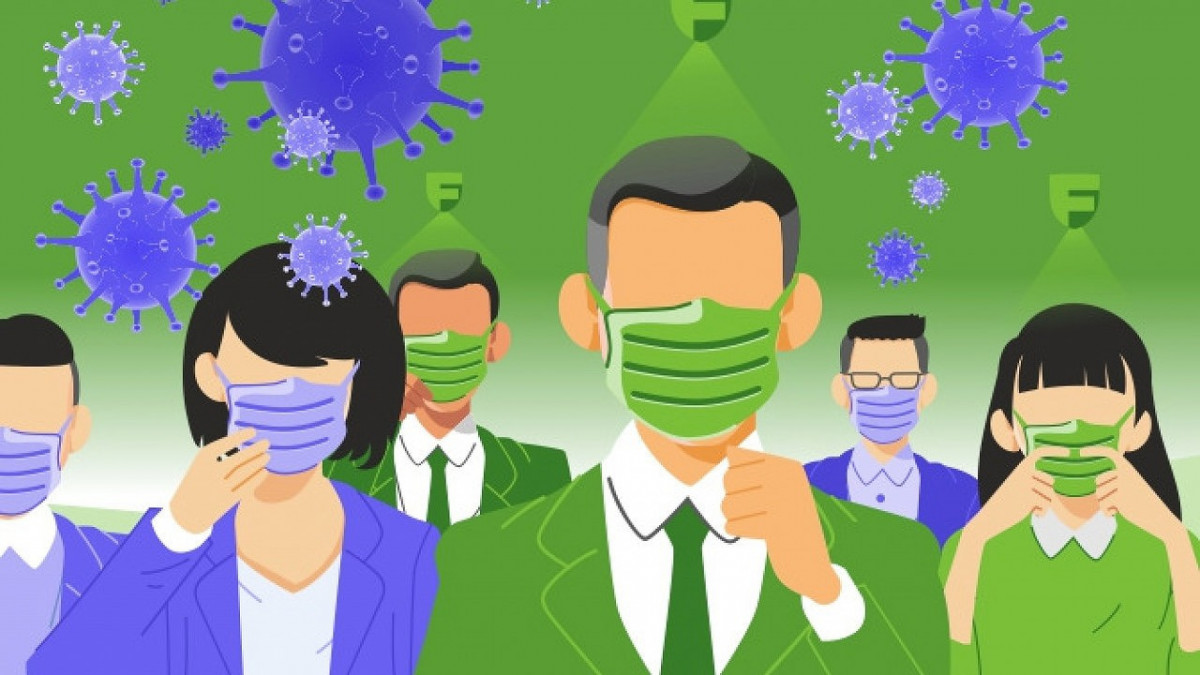                                                  Составитель: Огаркова Ксения,ученица 9класса МОУ Петропавловская СОШББезмасочник - человек, который не носит маску, чтобы защититься от вируса.ГГоломордые - люди, у которых на лицах нет масок.ДДиванные вирусологи — люди, не имеющие никакого отношения к изучению вирусов и даже медицине в принципе, однако с уверенностью выдающие информацию о новом вирусе.Дистант — это производное от “дистанционного обучения” или дистанционки. Дистант — домашняя форма обучения школьников и студентов под контролем педагога. При дистанционном обучении онлайн- уроки и контроль знаний под наблюдением преподавателя обязательны .Дистанционка – то же, что и дистант. См дистант.До н.э. - до начала эпидемии. Здесь отлично обозначена барьерность нашего времени.Думскроллинг — глагол “скролить” давно используется в нашей речи и переводится как “листать”. Английское слово doom переводится как “гибель”. Под думскроллингом сегодня подразумевается зависимость человека от постоянного поиска и чтения негативных новостей о коронавирусе.Зумиться — проводить видеовстречу по сервису видеоконференций Zoom или, в более поздний период пандемии, по любому другому сервису видеосвязи. Участники видеовстреч в Zoom также называются зумеры.Зумбомбинг — внезапное появление родственников или домашних животных во время видеовстречи по Zoom, а также срыв онлайн-уроков пранкерами.ИИзо — нет, это не изобразительное искусство. Это сокращение слова “изоляция”. Сегодня под хештегом #изо публикуют посты в Instagram, смысл которых “жизнь в изоляции”: например, изо-фуд (кулинарные рецепты во время изоляции) или изо-тренды (мода либо макияж во время самоизоляции).Изо – тренд – мода, макияж во времясамоизоляцииИзо- фуд - кулинарные рецепты во время изоляцииИнфодемия — информационный шум на тему коронавируса, в основном негативные и фейковые новости о Covid-19. Образовано путем словослияния«информации» и «пандемии», по образцу кэрроловских слов-бумажников.ККарантикулы — слово, возникшее путем объединения слов «карантин» и«каникулы». Период нерабочих дней, объявленный президентом РФ Владимиром Путиным. Также употребляется в значении имитации отпуска в условиях самоизоляцииКарантиндер — создано путем слияния слова «карантин» и названия известного приложения для знакомств Tinder, обозначает поиск спутника жизни в эпоху самоизоляции в интернете.Карантини — «карантин» плюс «мартини» — и получился и напиток, и событие. Напиток — любой алкоголь, который вы будете употреблять вовремя онлайн-вечеринки с вашими друзьями в Zoom. Событие — сама видеовстреча с друзьями с обязательным употреблением алкоголя и едой.Карантинка — картинка из карантина, фото вашего пребывания в самоизоляции.Карантин-шейминг — порицание людей, нарушающих режим самоизоляции, и агрессия в их сторону.Это выражение образовалось благодаря слиянию двух слов “шейминг” от английского shame — “позор” и “карантин”. Под карантин-шеймингом подразумевают публичную травлю человека за несоблюдение карантинных мер. Например, за отказ надеть маску в торговом центре или соблюдать требование социальной дистанции может начаться скандал с последующей дракой.Карантье — «карантин» плюс «рантье». Человека, который сдает свою собаку другим для прогулок в момент, когда были разрешены только прогулки с собаками.Ковидео — по аналогии с карантинками, ковидео — это видео о жизни в самоизоляции.Ковидиот — обозначает либо человека, который пренебрегает опасностью заражения и не принимает никаких мер против инфекции, либо того, кто слишком серьезно и даже параноидально относится к пандемии и, например, скупает горы туалетной бумаги и тонны гречки.Ковид-диссидент - разновидность ковидиота. Есть ВИЧ/СПИД-диссидентыстранные люди, которые считают, что ВИЧ не существует, а лекарствами фармкомпании и правительство просто травят людей. По аналогии с ними назвали отрицателей коронавируса — тех, кто утверждает, что его нет, люди болеют чем-то другим или не болеют вовсе, а Билл Гейтс под прикрытием несуществующей эпидемии хочет всех чипировать.Коронаскептики - у них, как и у диссидентов, нет полного доверия к информации, которую дают официальные источники. Коронаскептики, как правило, не поддерживают теории заговора, но считают, что масштаб проблемы преувеличен, жёсткие меры не нужны, самоизолироваться или нетличное дело каждого.Коронаэнтузиасты - это противники скептиков и диссидентов. Коронаэнтузиасты ратуют за самоизоляцию и маски и ведут горячие споры, убеждая других поступать так же.Ковидарность - всплеск добра, сочувствия и солидарности во времена COVID-19. Во время эпидемии многие оказались в беде — заболели,остались без денег, не могли сами купить себе продукты. Но нашлись и те, кто пришёл на помощь: волонтёры ходили за покупками для пожилых людей, соседи приносили еду для запертых на карантин, ресторанные сети бесплатно кормили врачей, юристы проводили консультации.Ковидный / ковидник — больной Covid-19. Слово «ковидный» имеет пренебрежительно-брезгливый оттенок, поэтому использовать его лучше с осторожностью.Контагиозность — этот медицинский термин пришел в общенародный лексикон вместе с пандемией. Говоря простым языком, контагиозность — это заразительность. Вирус, вызывающий заболевание Covid-19, считается контагиозным.Контактеры — люди, которые были в контакте с больными Covid-19, но сами не подхватили вирус.Конфа — это слово получило распространенность благодаря удаленной работе и переводится, как “конференция” или “общий чат на определенную тему”. Конфа может проходить не только в виде переписки, но и при помощи голосовых сообщений.Коронагеддон — Армагеддон в эпоху коронавируса.Корониалы — по аналогии с миллениалами, дети, которые родятся в результате длительного пребывания пар в самоизоляции.Коронапаника - это про реакцию людей на пандемию. Про закупку фуфломицинами, упаднические прогнозы, распространение фейков, попытки окопаться в шалаше в лесу или вырыть погреб и доверху набить его гречей и туалетной бумагой.Корона - прямое олицетворение вирусаCovid-19.Коронованный – человек, заразившийся вирусом Covid-19.Короноваться — этот глагол происходит от сленгового названия вируса “корона”. Под ним подразумевается — сдать тест на Covid-19.Коронойя — слово образовано по аналогии с паранойей. Такое заболевание приписывают людям, которые шарахаются от чихающих и кашляющих, боятся здороваться за руку и литрами выливают на себя антисептик.Коронафобия — патологический страх людей заразиться коронавирусом, который приводит к неадекватным поступкам тех, кто поддался панической атаке. История в Новых Санжарах — яркий пример коронафобии.Коронафейки - это фальшивые новости, которые пышно произрастают в социальных сетях и мессенджерах на фоне общей тревожности и неопределённости. Сюда относятся и упомянутые выше байки о Билле Гейтсе и вышках 5G, и панические сообщения о том, что грабители, представившись дезинсекторами, усыпляют людей газом, и просто непроверенные сведения.Красная зона — зона с повышенным распространением коронавируса, в результате чего в ней вводят повышенные эпидемиологические ограничения.ММасочник - человек, который носит маску, чтобы защититься от вируса.Маскобесие - истерия вокруг медицинских масок и респираторов, покупка масок в огромных количествах.Мукбанг — это слово переводится с корейского, как “трансляция еды”. Этот тип видео также достиг пика своей популярности во время самоизоляции. Во время мукбанга в прямом эфире человек не готовит еду, а занимается ее поеданием. Причем поедает он ее обязательно гигантскими порциями.Зрители во время прямой трансляции могут рекомендовать автору не только больше есть, но и смешивать несочетаемые вкусы.ННаружа - внешний мир, из окна самооизляции.ППогулянцы — те, кто за режим самоизоляции, но с возможностью гулять, и часто даже позволяют себе ходить на небольшие прогулки.Пузырь - ситуацию, когда спортивная лига возобновляет деятельность внутри карантинной зоны.Псевдопандемия – так называют вирус Covid-19 те, кто не верит в коронавирус. Бывший схимонах Сергий (Николай Романов) Сергий говорил в своих проповедях, что коронавирус — это «псевдопандемия», что россиян хотят поместить в «электронный лагерь Сатаны», «беззаконно сажают на самоизоляцию» и лишают «свободы и работы».Псевдопрививка – так называют прививку от вируса Covid-19 те, кто верит, что это пустышка.РРежим ХЗ — режим неизвестности, обычно употребляется в связи с введением властями очередных запретов, связанных с пандемией, или наоборот снятия их без особенных объяснений и поводов (См. картинку)Расхламинго – синоним выражения генеральная уборка.ССамоизоляция – люди, которые сидят дома, не подергаются риску заразиться или заразить других.Санитайзер – современное название для бытовых антисептиков. обеззараживающие жидкости.Сидидомцы — люди, выступающие за полное соблюдение режима самоизоляции и призывающие к этому других.Суперспредер — произошло от английского superspreader. Суперспредерами медики называют людей, которые, несмотря на то, что у них подтвердился вирус, продолжают посещать общественные места и не соблюдают режим самоизоляции.ТТуториал — это слово появилось в обиходе благодаря дистанту. Под туториалом подразумевается подробное и доступное пошаговое объяснение урока или инструкция, которую дает педагог для выполнения того или иного задания.УУдаленка (дистанционка) — работа из дома. Слово существовало и раньше, но в условиях самоизоляции приобрело особенный смысл, поскольку работать из дома далеко не всем оказалось комфортно — например, родителям с детьмиШШашлычники — люди, которые невзирая на запрет прогулок, собираются группами в парках и зеленых зонах для пикников и даже для шашлыков.Однако вскоре так стали называть даже группки мам с детьми, которые вопреки запретам собираются на детских площадкахФФудпорн — это слово произошло от английского словосочетания food porn и переводится, как “аппетитная еда”. С введением удаленки и дистационки хозяйки стали больше готовить и выкладывать результаты своих кулинарных умений в соцсети. Фудпорном называют и видео с процессом приготовления пищи.Имена существительныеИмена прилагательныеГлаголыБезмасочникКоранованныйЗумитьсяГоломордыеКоронафейковыйКороноватьсяДистантКовидныйТуториалитьсяДумскроллингКрасная зонаДистанционкаПузырныйЗастрянцыУдалённыйЗумбомбингФудпорныйИзоИзо-трендИзо-фудИнфодемияКарантинкулыКарантиниКарантикулыКарантиндерКарантинкаКарантин-шеймингКарантьеКовидКовидеоКовидиотКовид-диссидентКоронаКоронапсихозКоронаскептикиКоронаэнтузиастыКовидарностьКовидникКонтагиозностьКонтактёрыКонфаКоронагеддонКорниалыКоронойяКоронопаникаКоронофобияКоронофейкЛокдаунМаскобесиеМасочникМукбангНаружаПогулянцыПсевдопрививкаПсевдопандемияПузырьРежим ХЗРасхламингоСидиомцыСанитайзерСамоизоляцияУдалёнкаШашлынчики